от 20.12.2019                                                                                                        № 1588Об утверждении Порядка осуществления Администрацией муниципального образования«Город Мирный» Мирнинского района РеспубликиСаха (Якутия) ведомственного контроля закупочной деятельности МБУ, МУП МО «Город Мирный»В соответствии со статьей 6.1 Федерального закона от 18.07.2011 № 223-ФЗ «О закупках товаров, работ, услуг отдельными видами юридических лиц», городская Администрация постановляет:1. Утвердить прилагаемый Порядок осуществления Администрацией муниципального образования «Город Мирный» Мирнинского района Республики Саха (Якутия) ведомственного контроля за соблюдением требований Федерального закона от 18.07.2011 № 223-ФЗ «О закупках товаров, работ, услуг отдельными видами юридических лиц» и иных принятых в соответствии с ним нормативных правовых актов Российской Федерации (далее по тексту - Порядок). 2. Утвердить состав комиссии по ведомственному контролю закупочной деятельности муниципальных бюджетных учреждений, муниципальных унитарных предприятий МО «Город Мирный» из числа сотрудников следующих управлений, отделов городской Администрации:-    правового управления, -    управления имущественных отношений,-    отдела закупок для муниципальных нужд,- отдела по внутреннему муниципальному финансовому контролю и контролю финансово-хозяйственной деятельности муниципальных унитарных предприятий.3. Комиссии по ведомственному контролю городской Администрации руководствоваться Порядком, утверждённым настоящим Постановлением.4. Опубликовать настоящее Постановление в порядке, установленном Уставом МО «Город Мирный».5.   Контроль исполнения настоящего Постановления оставляю за собой.Глава города                                                                                         К.Н. АнтоновПриложениек Постановлению городской Администрацииот 20.12.2019г. № 1588Порядокосуществления Администрацией муниципального образования«Город Мирный» Мирнинского района Республики Саха (Якутия) ведомственного контроля за соблюдением требований Федерального закона от 18.07.2011 № 223-ФЗ «О закупках товаров, работ, услуг отдельными видами юридических лиц» и иных принятых в соответствии с ним нормативных правовых актов Российской Федерации1. Настоящий Порядок устанавливает осуществление Администрацией МО «Город Мирный» Мирнинского района Республики Саха (Якутия)  (далее по тексту – орган ведомственного контроля) функции и полномочия учредителя в отношении муниципальных бюджетных учреждений МО «Город Мирный», права собственника имущества муниципальных унитарных предприятий МО «Город Мирный» (далее по тексту – заказчики), ведомственного контроля за соблюдением заказчиками требований Федерального закона от 18.07.2011 № 223-ФЗ "О закупках товаров, работ, услуг отдельными видами юридических лиц" (далее по тексту - Федеральный закон № 223-ФЗ) и иных принятых в соответствии с ним нормативных правовых актов Российской Федерации (далее - ведомственный контроль).2. При осуществлении ведомственного контроля, орган ведомственного контроля осуществляет проверку соблюдения заказчиком требований Федерального закона № 223-ФЗ и иных принятых в соответствии с ним нормативных правовых актов Российской Федерации, в том числе:а) требований, предусмотренных частями 2.2 и 2.6 статьи 2 Федерального закона № 223-ФЗ, в случае утверждения органом ведомственного контроля типового положения о закупке, предусмотренного статьей 2 Федерального закона № 223-ФЗ;б) положения о закупке при осуществлении закупок.3. Ведомственный контроль осуществляется в соответствии с регламентом, утвержденным Постановлением городской Администрацией.4. Ведомственный контроль осуществляется путем проведения выездной и (или) документарной проверки (далее по тексту - проверка).Срок и периодичность проведения проверок, порядок формирования комиссии, уполномоченной на проведение проверки (далее по тексту - комиссия по ведомственному контролю), утверждаются городской Администрацией. При этом не допускается включение в состав комиссии должностных лиц заказчика, в отношении которого проводится проверка.5. При осуществлении ведомственного контроля заказчик подлежит отнесению к определенной категории риска с учетом оценки вероятности несоблюдения им обязательных требований, сведений о количестве и об общей стоимости договоров, заключенных заказчиком по результатам закупки товаров, работ, услуг, в том числе об общей стоимости договоров, информация о которых не внесена в реестр договоров, заключенных заказчиками по результатам закупок в соответствии с частью 3 статьи 4.1 Федерального закона № 223-ФЗ. Иные критерии отнесения заказчика к определенной категории риска могут устанавливаться органом ведомственного контроля.6. При проведении проверки комиссия имеет право:а) истребовать необходимые для проведения проверки документы с учетом требований законодательства Российской Федерации о государственной, коммерческой и иной охраняемой законом тайне;б) получать необходимые для проведения проверки объяснения в письменной форме, в форме электронного документа и (или) в устной форме;в) иметь в случае проведения выездной проверки беспрепятственный доступ на территорию, в помещения и здания заказчика (в том числе на фотосъемку, видеозапись и копирование документов) при предъявлении членами комиссии служебных удостоверений и уведомления, указанного в пункте 7 настоящего Порядка, с учетом требований законодательства Российской Федерации о государственной, коммерческой и иной охраняемой законом тайне.7. Орган ведомственного контроля не менее чем за 10 рабочих дней до начала проведения проверки направляет заказчику уведомление о проведении проверки, которое должно содержать:а) вид проверки (выездная и (или) документарная);б) срок проведения проверки, в том числе дату ее начала;в) состав комиссии;г) запрос о представлении документов и информации;д) информацию о необходимости обеспечения условий для проведения выездной проверки (в случае ее проведения), в том числе о предоставлении помещения для работы, а также средств связи и иных необходимых средств и оборудования.8. По результатам проведения проверки составляется акт, который подписывается членами комиссии. При выявлении нарушений органом ведомственного контроля разрабатывается и утверждается план устранения выявленных нарушений.9. В случае выявления по результатам проверки действий (бездействия), содержащих признаки административного правонарушения, материалы проверки подлежат направлению в орган исполнительной власти, уполномоченный рассматривать дела о таких административных правонарушениях, а в случае выявления действий (бездействия), содержащих признаки состава уголовного преступления, - в правоохранительные органы.10. Материалы по результатам проверки, в том числе план устранения выявленных нарушений, указанный в пункте 8 настоящего Порядка, а также иные документы и информация, полученные (разработанные) в ходе проведения проверки, хранятся органом ведомственного контроля не менее 3 лет.АДМИНИСТРАЦИЯМУНИЦИПАЛЬНОГО ОБРАЗОВАНИЯ«Город Мирный»МИРНИНСКОГО РАЙОНАПОСТАНОВЛЕНИЕ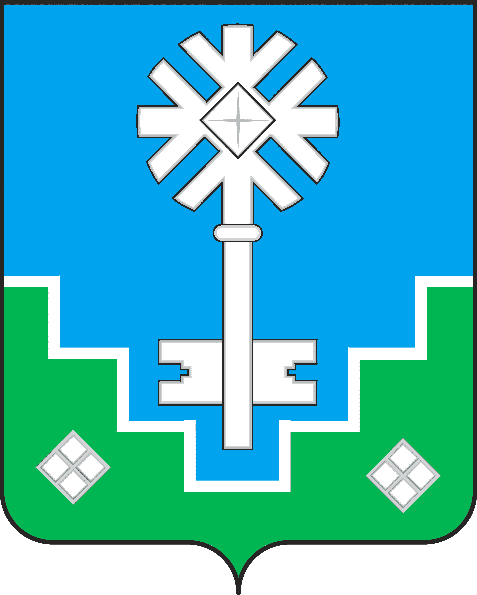 МИИРИНЭЙ ОРОЙУОНУН«Мииринэй куорат»МУНИЦИПАЛЬНАЙ ТЭРИЛЛИИ ДЬАhАЛТАТАУУРААХ